ВСЕМИРНЫЙ ДОМ СПРАВЕДЛИВОСТИ22 марта 2006 г.К иранским верующим, живущим за пределами ИранаДорогие друзья-бахаи!Как вы, вероятно, знаете, Специальный Докладчик Организации Объединённых Наций по свободе вероисповеданий или убеждений выпустила заявление, вызывающее серьёзные опасения касательно действий правительства против верующих в Колыбели Веры,— действий, которые она называет «недопустимыми и неприемлемыми». Не может быть сомнения, что Благословенная Красота оберегает Своих последователей в Иране и держит их в Своих нежных объятиях. Мы, со своей стороны, организуем систематическую деятельность на международном и национальном уровне с тем, чтобы донести до мира нашу обеспокоенность за судьбу этой столь дорогой нашему сердцу общины бахаи. В результате предпринятых без промедления действий тех, на кого была возложена ответственность за эту работу, участь бахаи в Иране привлекла внимание агентств Организации Объединённых Наций, национальных правительств, неправительственных организаций и средств массовой информации во многих странах мира. Пусть повсюду поднимется волна возмущения, которая остановит руку угнетателя!Эти события знаменуют ещё один всплеск преследований против бахаи Ирана в нескончаемых приливах и отливах бедствий, которые происходили с самого рождения Веры в этой стране более полутора сотен лет назад. Исламская революция 1979 года открыла новую стадию этих преследований. Когда в последние годы стало казаться, что давление на друзей уменьшилось, они решили присоединиться к своим собратьям-верующим всего мира в деле налаживания учебного процесса в своей стране. В ноябре 2003 года мы обратились к бахаи Ирана с посланием, в котором выражали от своего имени и от имени бахаи мира восхищение их стойкостью перед лицом постоянных преследований и обращали их внимание на духовную миссию, которую Сам Бахаулла возложил на них. Год спустя они направили письмо тогдашнему президенту страны, требуя исправить многочисленные нарушения человеческих и гражданских прав. Ответом властей стало инспирирование волны незаконных арестов и задержаний.После недавних политических изменений в стране ситуация ещё более ухудшилась. Правительство потребовало прекратить работу учебных центров, и община подчинилась этому распоряжению. Тем не менее, верующие не могут выполнять неприемлемых требований или совершенно отказаться, под давлением врагов Веры, от личных усилий по обучению. Обучение, в конце концов, является обязательным долгом, возложенным Бахауллой на Своих последователей. Кроме того, Абдул-Баха, поднимая вопрос обязательности обучения, заявил, что «не может быть и речи о полном прекращении усилий, ибо в этом случае божественная поддержка будет совершенно отрезана». Действительно, провозглашение собственных религиозных убеждений окружающим является неотъемлемым правом любого человека, подтверждённым в Международной Конвенции гражданских и политических прав. Усилия по обучению — единственный способ борьбы с искажением фактов о Вере и сохранения общины. Конечно же, выполняя этот долг, верующие помнят о необходимости действовать с мудростью и, естественно, опираются при этом на духовное понимание и навыки, приобретённые ими в учебных центрах.Всемирный Центр Бахаи • а/я 155• 31 001 Хайфа, Израиль 
Тел: 972 (4) 835 8358 • факс: 972 (4) 835 8280 • Email: secretariat@bwc. orgК иранским верующим, живущим за пределами Ирана22 марта 2006 г.
Стр. 2Опасности, угрожающие верующим, достигли уровня, невиданного с начала 1980-х годов. Всё указывает на то, что власти с удвоенной силой стремятся задушить общину бахаи, осуществляя тот самый бесчестный план, что был первоначально изложен в секретном документе, выпущенном в 1991 году Верховным революционным культурным советом Исламской Республики Иран, подписанном худжжат аль-исламом сеййидом Мохаммадом Гольпайгани, секретарём Совета, и одобренном лидером Исламской Республики Иран аятоллой Али Хаменеи. С конца октября до конца ноября 2005 года влиятельная тегеранская газета «Кайхан» опубликовала несколько десятков статей с нападками на Веру Бахаи. В этот же период национальное радио начало еженедельные программы схожей направленности. Вера была атакована в телевизионных передачах и в Интернете. Отвратительные измышления о Вере, её Центральных Фигурах и её приверженцах, распространяемые через эти СМИ, очевидно, имели одну цель — разжигание подозрительности и ненависти. Кампания негативной пропаганды против Веры, недавние сообщения о новых проявлениях агрессии в отношении отдельных бахаи по всей стране, меры, предпринятые Ассоциацией торговых палат (Эттехадийейе Аснаф) к тому, чтобы составить список бахаи, занимающихся всеми видами торговли и трудовой деятельности по найму, а также опасения, высказанные Специальным Докладчиком, о том, что инструкции, предписывающие «выявить лиц, принадлежащих к вере бахаи, и отслеживать их деятельность… могут быть использованы как оправдание для усиления преследований и дискриминации против членов веры бахаи, в нарушение международных стандартов»,— всё это в совокупности вызывает серьёзную озабоченность в отношении намерений тех, кто стоит за этими действиями.Уже на протяжении трёх десятилетий иранские бахаи непрестанно получают воодушевление и поддержку от Друзей в Иране, мудро и эффективно управляющих делами общины бахаи в отсутствие Национального Духовного Собрания и изыскивая такие способы укрепить дух верующих, которые вызывает у нас глубокое уважение. Стойкая приверженность верующих Делу пред лицом урагана, бушующего вокруг их общины, заставляет бахаи всего мира чувствовать искреннюю гордость. Уверенные в ниспосылаемой им защите, бахаи продолжают выполнять свои духовные обязательства с мужеством, решимостью и преданностью, за что мы выражаем им самую высокую похвалу. Их готовность выносить несказанные мучения ради защиты божественных принципов и прав общины бахаи в Колыбели Веры ведёт эту страну вперёд, к славной судьбе, предсказанной в наших Священных Писаниях. Они — достойные преемники своих духовных предшественников, превознесённых Благословенной Красотой в таких, например, словах:Все сии незапятнанные сердца и освящённые души с полным смирением откликнулись на Его повелительный зов. Вместо жалоб возносили они хвалы Богу, и во тьме своих мучений являли лишь светлую покорность Его воле… Будто само терпение явилось на свет лишь благодаря их стойкости, и сама верность родилась лишь благодаря их деяниям.Тем не менее, страдания, обрушивающиеся на верующих в Иране, следует рассматривать в более широком контексте, поскольку волнения, сотрясающие этот народ, являются следствием действия сил, всепланетных по масштабу. Непреклонное движение мира к объединению человеческого рода происходит через непреодолимые процессы интеграции и разрушения. Со всех сторон можно слышать «призыв самого человечества, отчаянно нуждающегося в освобождении именно сейчас, когда волна несчастий вывела его из равновесия, а ныне и ставит его на грань вымирания».Посреди этой бури верующие в Иране жертвуют всем ради Дела, а институты Веры в других странах прилагают все усилия к их защите. Ответ, который каждый из вас, вне зависимости от места проживания, может дать — это укрепить свою решимость служить многообразным потребностям Дела, а особенно — с новыми силами взяться за реализацию главной цели пятилетнего Плана.К иранским верующим, живущим за пределами Ирана22 марта 2006 г. Стр. 3Благодаря основным видам деятельности Плана вы имеете возможность близко знакомиться с восприимчивыми душами,— в том числе, сообразно обстоятельствам, с теми среди ваших соотечественников, кому можно доверять,— знакомить их со Словом Божиим, укреплять их в Вере и руководить ими в их первых шагах на пути служения. Задумайтесь о том, сколь ярко реализуется обещание Благословенной Красоты, гласящее, что если развитие Его Дела затормозится в одной стране, оно поднимет свою голову в другом месте, чтобы там провозгласить Своё животворное Послание.Благодаря действию Великого Плана Божиего Иран сейчас оказался в центре внимания. В прошлые эпохи, благодаря воздействию учений Зороастра и Мухаммада, его жители применяли духовные принципы и создали государство, чья «мощь и слава», по словам Абдул-Баха, «сияли подобно утренней заре на небосклоне мира»:Он был как ось мироздания, он был источником и центром наук и искусств, неистощимой сокровищницей великих изобретений и открытий, богатой залежью человеческих добродетелей и совершенств. Интеллект и мудрость некоторых представителей этой превосходной нации затмевали умы других народов, а талант и сверхпроницательность, свойственные всему этому благородному роду, делали его предметом зависти всего мира.Сколь печальна поэтому сегодняшняя участь Ирана! Его нынешнее состояние представляет печальный контраст с его славным прошлым. Несмотря на причиняемые им страдания, бахаи этой страны полны решимости сделать свой вклад в строительство общества, опирающегося на просвещённые духовные и социальные принципы,— общества, которому суждено воскресить и даже превзойти благородные свершения своей древности.Горячо возлюбленные коллеги! Махинации тех, что считают себя способными стереть с лица земли эту общину, неизбежно закончатся провалом. Ваши собственные усилия, предпринимаемые от имени ваших дорогих сестёр и братьев в Иране, приблизят тот день, когда это «ясное и лучезарное Откровение» навсегда изгонит глубокий мрак, охвативший сейчас страну его рождения. Нельзя терять ни минуты. «Быстро проносятся скоротечные часы человеческой жизни на земле, и те немногие, что ещё не утрачены, скоро придут к концу, но останутся и вовеки пребудут плоды, что человек собирает благодаря своему служению у Божественного Порога».Мы пламенно молимся за вас у Священного Порога.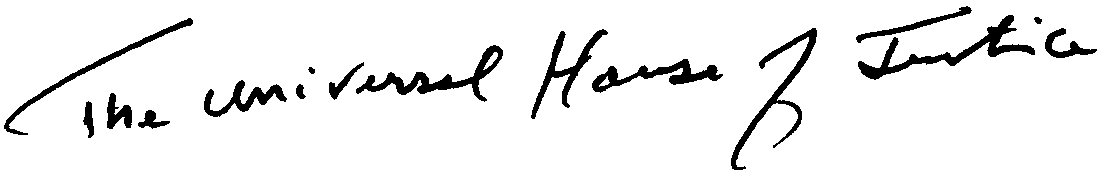 